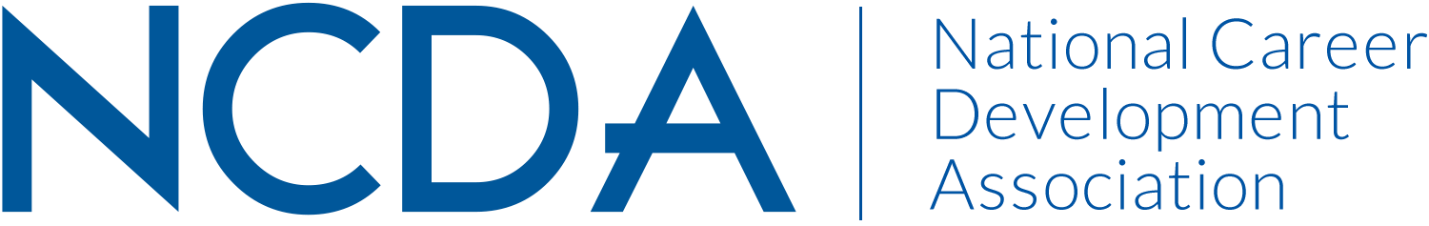 Annual Report FY 2020-2021PUBLICATION DEVELOPMENT COUNCILAugust 2021Activities to Date  (connection to NCDA strategic goal in parentheses)The PDC met via zoom in Feb and July 2021 and discussed a full agenda including current publication plans, status of sales, author deadlines and future publication priorities.Completion and marketing / programming related to the Evans multicultural career counseling book (Goal 2: Diversity and cultural inclusion)Support of the development of the career coaching monograph. A first draft of 50% of the manuscript has been submitted. (Goal 3: Identity / community development)Interactions with the International Student Services Committee regarding a potential monograph / publication (Goal 2: Diversity and cultural inclusion)Efforts to recruit additional PDC members and increase PDC diversity.  (Goal 1: Membership expansion; Goal 2: Diversity and cultural inclusion)PDC supported NCDA plan to send CG7 to ACA for marketing. (Goal 3: Identity / community development)All members reviewed and supported the proposal for a 2nd edition of the Designing & Implementing Career Programs (Sampson & Lenz) monograph. The NCDA Board approved this proposal move to full publication.All members reviewed the proposal by an international author (Rochat) on career counseling. (Goal 2: Diversity and cultural inclusion). While the proposal was generally supported, the PDC publication plan goals were not supported at this time and the author was told NCDA would not publish it.Revised author timelines and accountability was implemented with the author of the in-progress coaching monograph and the authors’ of the recently accepted Designing & Implementing Career Interventions monograph. Two conversations with authors, chair and staff liaison were held to discuss and timelines were agreed to by all.Email conversations regarding additional marketing options and use of EBSCO and ProtoView/Ringgold (declined); Other discussions (e.g., university library usage of electronic books, ERIC publisher reports) tabled.Projected Plan through fiscal year end (September 30th)Two new members have been invited to join the PDC on October 1st, Heather Robertson and Michael Hall.Receipt of entire first draft of the Coaching monograph end of September 2021.Chair (2019-2022)Emily Bullock Yowell Emily.Yowell@usm.edu University of Southern MississippiSchool of Psychology118 College Drive #5025Hattiesburg, MS 39406Phone: (601) 266-6603 (w)Chair Elect (Chair starting Oct 2022)Chris BriddickChris.Briddick@SDSTATE.EDU MembersJudy Hoppin (rotating off Oct 1, 2021)Jenn LeardChris Briddick Chad LukeMelanie Reinersman (NCDA Staff)Julia Panke Makela (Board Liaison)